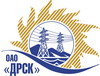 Открытое акционерное общество«Дальневосточная распределительная сетевая  компания»ПРОТОКОЛ ПЕРЕТОРЖКИПРЕДМЕТ ЗАКУПКИ: открытый конкурс на право заключения Договора на выполнение работ: «Строительство 2-х двухцепных ВЛ-6 кВ от ПС № 38 Угольная – шахта Чульмаканская, в том числе ПИР» для нужд филиала ОАО «ДРСК»  «Южно-Якутские электрические сети» (закупка 1670 раздела 2.1.1.  ГКПЗ 2013 г. ОК).Планируемая стоимость закупки в соответствии с решением ЦЗК:  22 409 000,0 руб. без НДС.ПРИСУТСТВОВАЛИ: два члена постоянно действующей Закупочной комиссии 2-го уровня. ВОПРОСЫ ЗАСЕДАНИЯ ЗАКУПОЧНОЙ КОМИССИИ:В адрес Организатора закупки поступило 2 (две) заявки на участие в процедуре переторжки по электронной почте.Вскрытие конвертов было осуществлено членами Закупочной комиссии.Дата и время начала процедуры вскрытия конвертов с заявками на участие в закупке: 16:00 часов благовещенского времени 09.10.2013 г.Место проведения процедуры вскрытия конверта с заявкой на участие в переторжке: Амурская обл., г. Благовещенск, ул. Шевченко, 28, каб. 248.В конвертах обнаружены заявки следующих Участников закупки:РЕШИЛИ:Утвердить протокол переторжки.Ответственный секретарь Закупочной комиссии 2 уровня                              О.А. МоторинаТехнический секретарь Закупочной комиссии 2 уровня                              	Н.С. Палей            № 513/УКС-П г. Благовещенск09 октября 2013 г.№п/пНаименование Участника закупки и его адресОбщая цена заявки до переторжки, руб. без учета НДСОбщая цена заявки после переторжки, руб. без учета НДС1.ООО ЭК «Меркурий» (678900, Республика Саха (Якутия), г. Алдан, ул. Заортосалинская, д. 3)22 400 107,3122 031 336,052.ООО ФСК «Энергосоюз» (675000, г. Благовещенск, ул. Нагорная, 20/2)22 350 000,0022 000 000,00